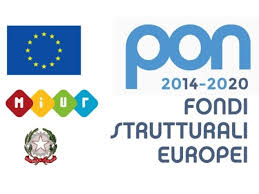 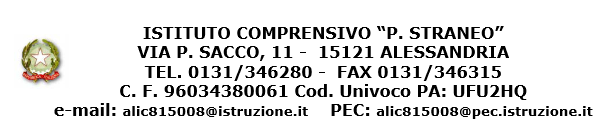 AL DIRIGENTE SCOLASTICOIC P.STRANEOOGGETTO: RICHIESTA DIRITTO ALLO STUDIO permesso GIORNALIERO Il/la sottoscritto/a    __________________________ qualifica o profilo ______________________________in servizio presso _________________________________CHIEDEn……………. gg .di Congedo Parentale malattia bambino………………………………………………….…nato il …………………………………………………………………………………………………..……….e precisamente dal ……………………………………. al…………………………………………….............. A tal fine dichiara sotto la propria responsabilità che il proprio coniuge in servizio presso:_______________________________________________  non ha usufruito dello stesso tipo di congedo /ovvero ne ha usufruito nei seguenti periodi nei seguenti periodi:dal _______________al________________; dal _______________al________________;dal ______________al ________________;  dal ______________al ________________;dal ______________al_________________;  dal ______________al ________________;DATA ______________________        In fede, ____________________________________Modello 11